ARMENIA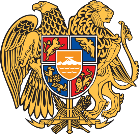 6 novembre 2017 28e session du Groupe de travail de l’EPUArgentineMerci Monsieur le vice-Président,L'Arménie salue très cordialement la délégation de l'Argentine dirigée par M.Claudio Avruj, Secrétaire aux droits de l’homme et au pluralisme culturel, et le remercie pour la présentation du rapport national. L’Arménie apprécie hautement l'excellente coopération qu’elle entretient avec l'Argentine en matière de promotion et de protection des droits de l'homme.Elle se félicite des efforts remarquables déployés par l’Argentine en matière de la promotion de tolérance et de diversité dans le pays visant à garantir le pluralisme culturel et la pleine participation de différents groupes ethniques dans la vie politique, économique, sociale et culturelle du pays. L'Arménie salue l'Argentine pour son leadership international dans la promotion du travail de vérité, de justice et de mémoire, et son implication pour la prévention du génocide et des crimes contre l’humanité. En outre, elle note avec satisfaction la baisse du taux de mortalité maternelle et les mesures prises par le gouvernement pour lutter contre la traite des êtres humains. 
L’Arménie souhaiterait adresser à l'Argentine les recommandations suivantes:

1) Continuer son engagement actif au niveau international pour la prévention du génocide et des crimes contre l'humanité ; 2) Poursuivre ses efforts internationaux en matière de promotion de la vérité, de la justice, de la réparation et des garanties de non-répétition.Pour conclure, l’Arménie souhaite le plein succès à l’Argentine durant son exercice du 3ème cycle de l’EPU. Je vous remercie, Monsieur le Vice-président.